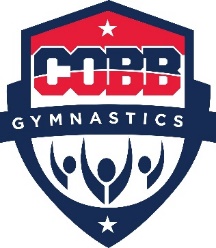 Cobb Men’s ChallengeDecember 14-15, 2019.Registration fees:All Levels			$80.00				Entry deadline: November 30th Team				FREE				Refund Deadline November 30th  								Make Check Payable to: CGCPC								Meet director: Christophe VoisinLocation:Cobb Gymnastics Center542 Fairground Street Marietta GA 30060Tel : 770-528-8477	fax 770-528-8479	email : cobbgymnastics@bellsouth.netAges Division:Age’s division will be according to USAG guideline including Division 1 and 2 and Junior Developmental division and new Xcel Bronze, Silver, Gold. Awards:Exceed USA guideline rules and policies, Team 50% +1.Equipment:All AAI equipment according to FIG specificationsSchedule and results:Meet schedule Will be post on www.cobbchallengers.comAdmission:Adults: $8.00	seniors $5:00	Youth $5:00You can now make your reservation online using meet reservation systemLog in to your account on the USA web site (www.usagym.org).Click MEMBER SERVICES.Select "Club Administration" and choose "Meet Reservations".At the bottom of the page Click "Search for Meets".Choose "GA" then click "Search".Click on "2019 Cobb Men’s Challenge" Complete the Club information (club contact, etc...).Then select the gymnasts and coaches attending the meet.Click "Submit" and verify. You will receive a confirmation from USAG with your team roster.  Please print the roster and make check payable to CGCPC and mail to the address above.2018 Cobb Men’s Challenge Entry Form2018 Cobb Men’s Challenge Entry Form2018 Cobb Men’s Challenge Entry Form2018 Cobb Men’s Challenge Entry FormClub:Coach #2:Club USAG#:Coach USAG#:Club Address:Coach E-Mail:Coach: #3:Club Phone #:Coach USAG#:Club E-Mail:Coach E-Mail:Coach #1:Coach: #4:Coach USAG#:Coach USAG#:Coach E-Mail:Coach E-Mail:FORM MUST BE TYPED AND FILLED OUT COMPLETELYFORM MUST BE TYPED AND FILLED OUT COMPLETELYFORM MUST BE TYPED AND FILLED OUT COMPLETELYFORM MUST BE TYPED AND FILLED OUT COMPLETELYFORM MUST BE TYPED AND FILLED OUT COMPLETELYFORM MUST BE TYPED AND FILLED OUT COMPLETELYGymnast FIRST NameGymnast LAST NameUSAG #Birthdate
(mm/dd/yyyy)Level4 to 10 and JD LevelDivision
(1 or 2)Number of Gymnasts attendingNumber of Gymnasts attendingx $80.00$x $Free$TOTAL DUE:$CHECKS PAYABLE TO: CGCPCMail Entries to: Cobb Challengers Gymnastics 542 Fairground Street Marietta GA 30062